This checklist has been designed for use by both managers and new employees so that the introduction is transparent, relevant and informative. New employees are to be actively involved in their introduction by themselves ensuring that each step in the checklist is completed.The new employee’s immediate manager is responsible for the introduction and for ensuring that the new employee has the best of starts at Dalarna University. However, the manager can choose to delegate various points in this checklist but remains nonetheless responsible for the introduction. This introduction plan also includes elements that are relevant specifically for the introduction for teachers: these are marked in blue.A mentor needs to be allocated, who can serve as a support during the new colleague’s period of introduction. The main duties of the mentor are:To be a support and to provide adviceTo share his/her knowledge and experience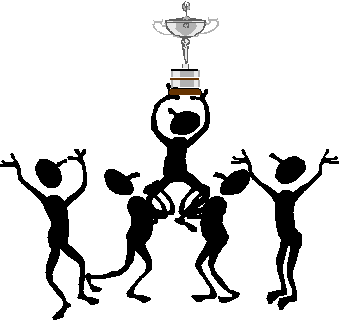 To put aside time on a regular basis for questions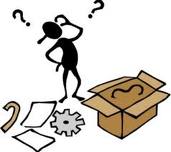 We wish you all the best as well as a very warm welcome to Dalarna University!In particular, read the following documents in the initial stages of your introduction:Policy för arbetsmiljö vid HDaPolicy för jämställdhetRules Discrimination Harassment and VictimisationNew teachers, also read:Studieadministrativa regler och rutiner för anställda vid HDaStudieadministrativa bestämmelser för studenter vid HDaHandläggningsordning för beredning av kursplaner vid Högskolan DalarnaLokal examensordning Högskolan DalarnaRegler för examination vid Högskolan DalarnaRegler för examinatorHere you can find forms for items mentioned in the checklist: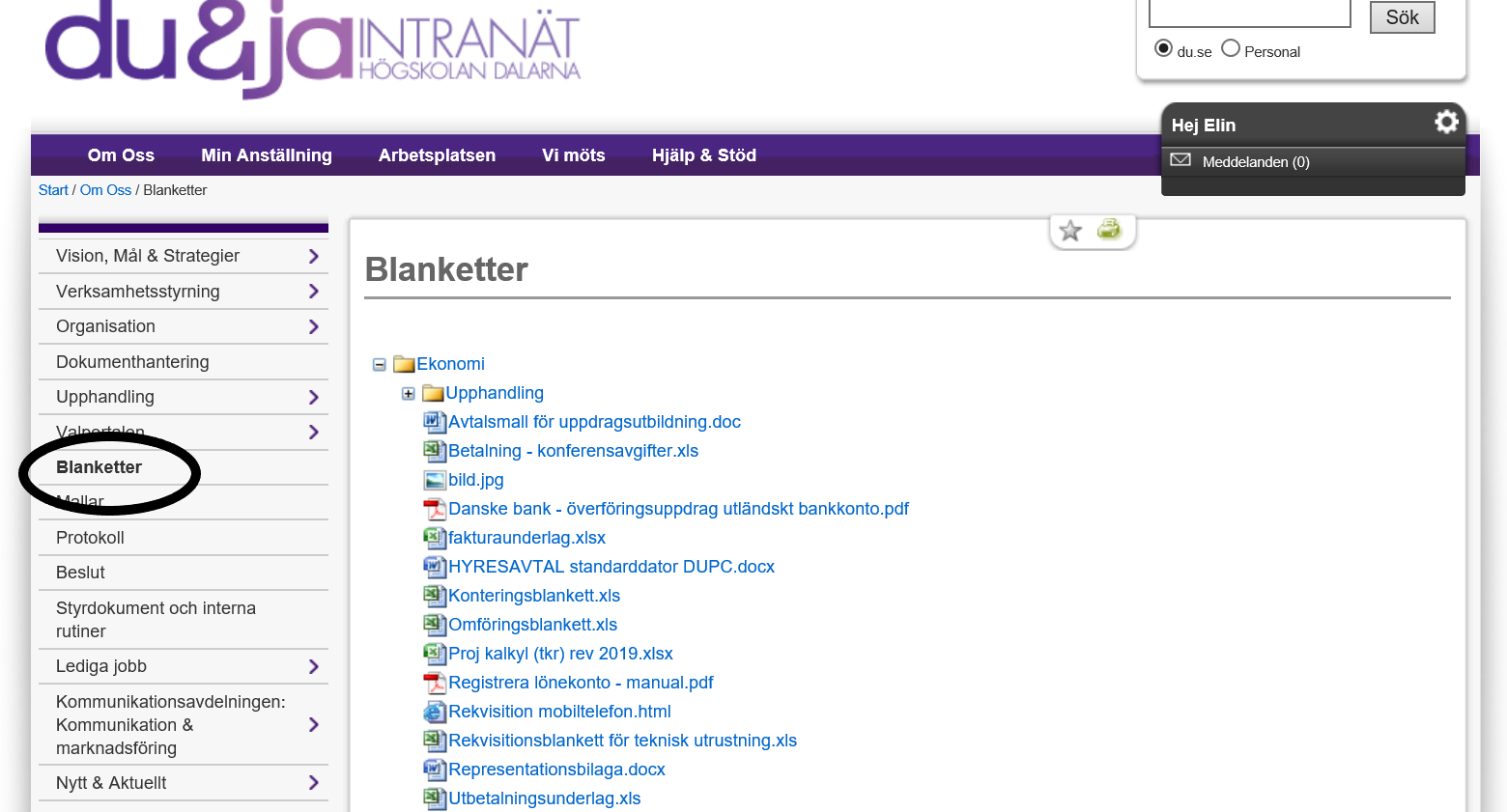 New ColleagueName:Contact Details:Designated MentorName:Contact Details:Key Individuals To Meet the First SemesterName:Function:Name:Function:Name:Function:Name:Function:Name:Function:Name:Function:Follow-Up with Immediate ManagerResponsibleDateCompleted1-week’s follow-up. Friday afternoon, before the weekend. Review and follow-up on the first week. Immediate Manager2-weeks’ follow-up of the introduction. The mentor can also attend.Immediate Manager3-months’ follow-up of the introduction.Immediate Manager6-months’ follow-up of the introduction.Immediate ManagerBefore the Employee CommencesHow?ResponsibleDoneDesignate a mentor who will serve as a support during the initial period of employmentAsk a suitable colleague: allocate time in his/her TGS (if the mentor is a teacher)Immediate ManagerOrder:User Account (Användarkonto)Key Card (Passerkort)Keys Intranet – the form Begäran om tilldelning av behörigheter – send to support@du.se Immediate ManagerOrder:
Mobile Phone(User Account required: see previous step)Intranet – the form Rekvisition mobiltelefon – send to support@du.seImmediate ManagerOrder:ComputerIntranet – the form Hyresavtal – send to support@du.se Immediate ManagerAdd the employee to the email list and order a post box Email support@du.seImmediate ManagerOrganise Office:FurnitureNameplate for doorErgonomic equipmentFurniture: Property and Facilities Management Office (Fastighetsavdelning)Nameplate: intranet – mallar (template) – DörrskyltsmallErg. equip.: intranet – form – Rekvisition ergonomiska hjälpmedelImmediate ManagerInform everyone in the department, including department manager, that the new employee is startingImmediate ManagerEnsure that the new employee knows when and where to meet on the first day of employment, as well as who will be there to meet him/herImmediate ManagerFirst Days to First WeeksHow?ResponsibleDateCom-pletedCollect a keycard, keys, mobile phone and computer (ensure that VPN is installed)Collect at Help DeskImmediate ManagerProvide information about parking. For a parking permit and car engine warmer (motorvärmare), contact the janitorial office (vaktmästeriet).Immediate ManagerIntroductory course on Learn. Dates of courses can be found on the Intranet.Intranet: Min anställning – UtbildningNew TeacherIntroductory course on Connect. Dates of courses can be found on the Intranet.Intranet: Min anställning – UtbildningNew TeacherPresent information about the University and general information about:Our organisationOur vision and valuesIntranet: 
Om ossImmediate ManagerShow policy documents (relevant for position): policies, rules and handläggningsordningExternal website (du.se)Immediate ManagerReview Arbetsmiljö and the subheadings on the intranetImmediate ManagerIntroduce the new employee to immediate colleagues and take a tour of campus. Also, review Orienteringsplan för utrymning av lokaler i händelse av brand. Show the HLR defibrillator.Immediate ManagerShow where you can eat lunch. Suggestion: invite the new employee for lunch with the mentor and immediate manager.Immediate ManagerProvide general information about the external web (du.se) and the intranet; also, review Primula webImmediate ManagerProvide information about working hours and TGS/flexrapport. The contracts on work hours can be found under the heading Arbetstid on the intranetImmediate ManagerHelp the new employee to book meetings in Outlook (such as departmental meetings, subject meetings and akademikonferenser).Immediate ManagerProvide bank account and address to wage specialist Intranet – New Employee – Lön & ersättningNew EmployeeRegister in Primula:Side-line jobEmergency contactIntranet – New EmployeeNew EmployeeFind rooms for meetings, classes and labsSearch du.se: KartorNew TeacherBook rooms and cars Intranet – Anlita, Boka, beställ & KöpNew EmployeeBook the introduction day (1 per semester) Intranet – New EmployeeNew EmployeeCreate a personal presentation on du.seAsk a colleague for helpNew EmployeeFirst MonthsResponsibleDateCom-pletedBook a meeting with Head of Subject (ämnesföreträdare) for the introduction of the subject and its procedures (quality management, study-administrative procedures, etc)New TeacherBook a meeting with the Programme Coordinator for an introduction of the programme (if the new teacher is to work within a programme)New TeacherReview and presentation of the department’s and the school’s verksamhetsuppdragImmediate ManagerObservation of other teachers at work (try to attend lectures, exercises and seminars online or on campus). The mentor can help select the most appropriate ones to attend.New TeacherInstructional conversations with the mentorMentorBook a meeting with a librarian for an introduction to the library’s services and support: du.se: BiblioteketNew TeacherBook a time with the Head of Research for information about important objektnummer for undergraduate studies, research, etc. Senior Lecturers receive their own objektnummer: contact the relevant financial officer (ekonom)New Teacher  Second and Third SemestersResponsibleDateCompletedBHU I: Lärande och undervisning i Högskolan, 7,5 hp New TeacherBHU II: Högskolans uppdrag, 7,5 hp New TeacherUndervisning för hållbar utveckling, 3,5 hpNew Teacher